Załącznik nr 2 do SWZFORMULARZ OFERTYdla Narodowego Centrum Badań i RozwojuJa/my* niżej podpisani:…………………………………………………………………………………………………(imię, nazwisko, stanowisko/podstawa do reprezentacji)działając w imieniu i na rzecz:................................................................................................................................................................................................................................................................................(pełna nazwa Wykonawcy/Wykonawców w przypadku wykonawców wspólnie ubiegających się o udzielenie zamówienia)Adres: ……………………………………………………………………………………………………Kraj …………………………………..REGON ………………………………NIP: …………………………………..TEL. ………………………………….adres e-mail:……………………………………(na który Zamawiający ma przesyłać korespondencję)Proszę określić rodzaj Wykonawcy.  mikroprzedsiębiorstwo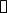   małe przedsiębiorstwo  średnie przedsiębiorstwo  jednoosobowa działalność gospodarcza  osoba fizyczna nieprowadząca działalności gospodarczej  inny rodzajUbiegając się o udzielenie zamówienia publicznego pod nazwą: Wykonanie badania ewaluacyjnego pt. Ewaluacja mid-term Programu „Badania stosowane”, Norweski Mechanizm Finansowy i Mechanizm Finansowy EOG 2014-2021 (nr postępowania 28/22/TPBN), składamy ofertę na realizację przedmiotu  zamówienia w zakresie określonym w Specyfikacji Warunków Zamówienia i jej załącznikach na następujących warunkach:Oferowana łączna cena za realizację przedmiotu zamówienia wynosi …………. złotych netto, powiększona o należny podatek VAT cena brutto: ………………zł w tym za:raport metodologiczny cena……. złotych netto, powiększona o należny podatek od towarów i usług, tj. ………… złotych brutto, * Zamawiający zastrzega, że wskazana przez Wykonawcę w formularzu oferty cena za raport metodologiczny nie może stanowić więcej niż 20 % oferowanej łącznej ceny brutto za realizację przedmiotu zamówienia.raport cząstkowy cena ……. złotych netto, powiększona o należny podatek od towarów i usług, tj. ………… złotych brutto, * Zamawiający zastrzega, że wskazana przez Wykonawcę w formularzu oferty cena za raport cząstkowy nie może stanowić więcej niż 20 % oferowanej łącznej ceny brutto za realizację przedmiotu zamówienia.raport końcowego i prezentację (łącznie), cena ……. złotych netto, powiększona o należny podatek od towarów i usług, tj. ………… złotych brutto, * Zamawiający zastrzega, że wskazana przez Wykonawcę w formularzu oferty cena za raport końcowy i prezentację nie może stanowić więcej niż 60 % oferowanej łącznej ceny brutto za realizację przedmiotu zamówienia.2. Oświadczenie wykonawcy dotyczące kryterium oceny ofert „Sposób realizacji badania”*: Dołączam „Opis sposobu realizacji badania”. *W przypadku nie załączenia do oferty opisu sposobu realizacji zamówienia, oferta Wykonawcy zostanie odrzucona na podstawie art. 226 ust 1. Pkt 5 Pzp;OŚWIADCZAMY, że zamówienie wykonamy w terminie wskazanym w Specyfikacji Warunków Zamówienia.OŚWIADCZAMY, że zapoznaliśmy się ze Specyfikacją Warunków Zamówienia i akceptujemy oraz spełniamy wszystkie warunki w niej zawarte.OŚWIADCZAMY, że uzyskaliśmy wszelkie informacje niezbędne do prawidłowego przygotowania i złożenia niniejszej oferty.OŚWIADCZAMY, że jesteśmy związani niniejszą ofertą w terminie wskazanym w SWZ i Ogłoszeniu o zamówieniu.OŚWIADCZAMY, że zapoznaliśmy się z Projektowanymi Postanowieniami Umowy, określonymi w Załączniku nr 4 do Specyfikacji Warunków Zamówienia i ZOBOWIĄZUJEMY SIĘ, w przypadku wyboru naszej oferty, do zawarcia umowy zgodnej z niniejszą ofertą, na warunkach w nich określonych.AKCEPTUJEMY Projektowane Postanowienia Umowne, w tym warunki płatności oraz termin realizacji przedmiotu zamówienia podany przez Zamawiającego.Oświadczamy, że oferta nie zawiera informacji stanowiących tajemnicę przedsiębiorstwa w rozumieniu przepisów o zwalczaniu nieuczciwej konkurencji.*Oświadczamy, że oferta zawiera informacje stanowiące tajemnicę przedsiębiorstwa w rozumieniu przepisów o zwalczaniu nieuczciwej konkurencji. Informacje takie zawarte są w następujących dokumentach*: ..……………………………………………………..OŚWIADCZAM, że wypełniłem obowiązki informacyjne przewidziane w art. 13 lub art. 14 RODO wobec osób fizycznych, od których dane osobowe bezpośrednio lub pośrednio pozyskałem w celu ubiegania się o udzielenie zamówienia publicznego w niniejszym postępowaniu.***Oświadczam, że zamierzamy powierzyć podwykonawcom następującą część przedmiotu zamówienia:Oświadczenie o dokumentach załączonych do oferty:Wraz z ofertą SKŁADAMY następujące oświadczenia i dokumenty:- Odpis lub informację z Krajowego Rejestru Sądowego, Centralnej Ewidencji i Informacji o Działalności Gospodarczej lub innego właściwego rejestru można uzyskać pod adresem: ………….- Oświadczenie o niepodleganiu wykluczeniu (zał. nr 3 do SWZ)- Oświadczenie o spełnianiu warunków udziału w postępowaniu (zał. nr 3a do SWZ)- ………………….................................................................Podpis(y) osoby(osób) upoważnionej(ych) do podpisania w imieniu Wykonawcy(ów)*.*Informacja dla Wykonawcy:Formularz oferty musi być opatrzony przez osobę lub osoby uprawnione do reprezentowania firmy kwalifikowanym podpisem elektronicznym lub podpisem zaufanym lub podpisem osobistym i przekazany Zamawiającemu wraz z dokumentem/dokumentami potwierdzającymi prawo do reprezentacji Wykonawcy przez osobę podpisującą ofertę.Lp.PodwykonawcaZakres podwykonawstwa1….Miejscowość / Data